Student:_________________________ Preceptor:____________________  Office:_________  Week #_____Preceptor completes this form after each week and returns to the Team Leader.  Experiences from the week:Goals for next week:________________________________________________________________________________________________________________________________________________________________________________________________________________________________________________________________________________________________________________________________________________________________________________________________________________Comments:Preceptor Signature__________________________________________________________________________ Date_____________Team Leader Signature________________________________________________________________________Date_____________Student MA Signature__________________________________________________________ ______________Date_____________Office Knowledge and Performance1=  Requires complete assistance2=  Requires monitoring of activities and some assistance3=  Requires minimal assistance4=  No assistance required but still dependent on preceptor5=  Works independentlyOffice Knowledge and Performance1=  Requires complete assistance2=  Requires monitoring of activities and some assistance3=  Requires minimal assistance4=  No assistance required but still dependent on preceptor5=  Works independentlyOffice Knowledge and Performance1=  Requires complete assistance2=  Requires monitoring of activities and some assistance3=  Requires minimal assistance4=  No assistance required but still dependent on preceptor5=  Works independentlyOffice Knowledge and Performance1=  Requires complete assistance2=  Requires monitoring of activities and some assistance3=  Requires minimal assistance4=  No assistance required but still dependent on preceptor5=  Works independentlyOffice Knowledge and Performance1=  Requires complete assistance2=  Requires monitoring of activities and some assistance3=  Requires minimal assistance4=  No assistance required but still dependent on preceptor5=  Works independentlyOffice Knowledge and Performance1=  Requires complete assistance2=  Requires monitoring of activities and some assistance3=  Requires minimal assistance4=  No assistance required but still dependent on preceptor5=  Works independentlyOffice Knowledge and Performance1=  Requires complete assistance2=  Requires monitoring of activities and some assistance3=  Requires minimal assistance4=  No assistance required but still dependent on preceptor5=  Works independentlyOffice Knowledge and Performance1=  Requires complete assistance2=  Requires monitoring of activities and some assistance3=  Requires minimal assistance4=  No assistance required but still dependent on preceptor5=  Works independently12345CommentsCOMMUNICATIONCOMMUNICATIONCOMMUNICATIONCOMMUNICATIONCOMMUNICATIONCOMMUNICATIONCOMMUNICATIONCOMMUNICATIONCommunicates in a clear and timely mannerUses interpersonal-communication strategies with individuals that are intended to achieve a perception of satisfaction by those involved and desirable/acceptable outcomes/responsesWelcomes and accepts constructive criticismCommunicates with members of multidisciplinary teamCommunicates effectively with patient and familyAppropriately adjusts own practice based on feedbackDocuments consistent with established guidelinesCRITICAL THINKING SKILLSCRITICAL THINKING SKILLSCRITICAL THINKING SKILLSCRITICAL THINKING SKILLSCRITICAL THINKING SKILLSCRITICAL THINKING SKILLSCRITICAL THINKING SKILLSCRITICAL THINKING SKILLSExplores multiple solutions to a given problemDemonstrates ability to respond to emergency situationVerbalizes understanding of rationale for following established protocols or policiesRecognizes need for assistance and consults with the preceptor and staff as neededDemonstrates teamwork for recognizing the need for and providing assistance to othersSolves problems as they occurSeeks appropriate resources to improve patient careGives a rationale for actions or decisionsORGANIZATION SKILLSORGANIZATION SKILLSORGANIZATION SKILLSORGANIZATION SKILLSORGANIZATION SKILLSORGANIZATION SKILLSORGANIZATION SKILLSORGANIZATION SKILLSPrioritizes and organizes work effectivelyPrioritizes the most urgent items during the dayDemonstrates effective time management skillsDemonstrates flexibility with changesTEAMWORKTEAMWORKTEAMWORKTEAMWORKTEAMWORKTEAMWORKTEAMWORKTEAMWORKOffers assistance to team membersDemonstrates understanding of the Team Leader  & Lead rolesDisplays self direction and initiativeSAFETYSAFETYSAFETYSAFETYSAFETYSAFETYSAFETYSAFETYDemonstrates safe practiceConsistently  washes hands before and after patient contactUses PPE and isolation standards when applicableSeeks supervision, consultation, and assistance when unable to perform effectively or safely independentlyComplies with established hospital/department personnel policies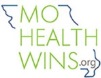 MoHealthWINsThis workforce solution was funded by a grant awarded by the U.S. Department of Labor’s Employment and Training Administration. The solution was created by the grantee and does not necessarily reflect the official position of the U.S. Department of Labor. The Department of Labor makes no guarantees, warranties, or assurances of any kind, express or implied, with respect to such information, including any information on linked sites and including, but not limited to, accuracy of the information or its completeness, timeliness, usefulness, adequacy, continued availability, or ownership.  This workforce solution was funded by a grant awarded by the U.S. Department of Labor’s Employment and Training Administration. The solution was created by the grantee and does not necessarily reflect the official position of the U.S. Department of Labor. The Department of Labor makes no guarantees, warranties, or assurances of any kind, express or implied, with respect to such information, including any information on linked sites and including, but not limited to, accuracy of the information or its completeness, timeliness, usefulness, adequacy, continued availability, or ownership.  